Во исполнение постановления Правительства Российской Федерации от 26 декабря 2017 года № 1640 «Об утверждении государственной программы Российской Федерации «Развитие здравоохранения»,  ПРИКАЗЫВАЮ:1. Утвердить перечень вакантных должностей медицинских работников в медицинских организациях и их структурных подразделениях на 2021 год, при замещении которых осуществляются единовременные компенсационные выплаты на очередной финансовый год (программный реестр должностей) согласно приложению к настоящему приказу. 2. Признать утратившими силу:             4. Контроль за исполнением настоящего приказа оставляю за собой.Начальник управленияздравоохранения Липецкой области                                        Ю.Ю. ШуршуковГорлова  Е.В.25 75 14	Приложениек приказу управления здравоохранения Липецкой области «Об утверждении  перечня вакантных должностей медицинских работников в медицинских организациях и их структурных подразделениях на 2020 год, при замещении которых осуществляются единовременные компенсационные выплаты на очередной финансовый год (программный реестр должностей) и признании утратившими силу некоторых приказов управления здравоохранения Липецкой области»от    __27.04.2021 г.____  г.  № ___587_____ Перечень вакантных должностей медицинских работников в медицинских организациях и их структурных подразделениях на 2021 год, при замещении которых осуществляются единовременные компенсационные выплаты на очередной финансовый год (программный реестр должностей) в размере 1 млн. рублей  для врачей и 0,5 млн. рублей  для фельдшеров, а также акушерок и медицинских сестер фельдшерских и фельдшерско-акушерских пунктов, прибывших (переехавших) на работу в сельские населенные пункты, либо рабочие поселки, либо поселки  городского типа, либо города с населением до 50 тыс. человек.  Таблица № 1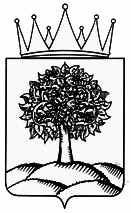  УПРАВЛЕНИЕ ЗДРАВООХРАНЕНИЯЛИПЕЦКОЙ ОБЛАСТИ________________________________________________________________________________ПРИКАЗ27.04.2021 г.№ 587                        г. ЛипецкОб утверждении перечня вакантныхдолжностей медицинских работников в медицинских организациях и ихструктурных подразделениях на 2021 год, при замещении которых осуществляются единовременные компенсационные выплаты на очередной финансовый год (программный реестр должностей) и признании утратившими силу некоторых приказов управления здравоохранения Липецкой областиприказ   управления    здравоохранения   Липецкой    области  от  13 мая 2020 года № 635 «Об утверждении перечня вакантных должностей медицинских работников в медицинских организациях и их структурных подразделениях, при замещении которых осуществляются единовременные компенсационные выплаты на очередной финансовый год (программный реестр должностей)» и признании утратившими силу некоторых приказов управления здравоохранения Липецкой области»; приказ управления здравоохранения Липецкой области  от 30.06.2020 № 850 «О внесении изменения в приказ управления здравоохранения Липецкой области от 13 мая 2020 года № 635 «Об утверждении перечня вакантных должностей медицинских работников в медицинских организациях и их структурных подразделениях на 2020, при замещении которых осуществляются единовременные компенсационные выплаты на очередной финансовый год (программный реестр должностей) и признании утратившими силу некоторых приказов управления здравоохранения Липецкой области»;приказ управления здравоохранения Липецкой области  от 06.08.2020 № 1006 «О внесении изменения в приказ управления здравоохранения Липецкой области от 13 мая 2020 года № 635 «Об утверждении перечня вакантных должностей медицинских работников в медицинских организациях и их структурных подразделениях на 2020, при замещении которых осуществляются единовременные компенсационные выплаты на очередной финансовый год (программный реестр должностей) и признании утратившими силу некоторых приказов управления здравоохранения Липецкой области»;            приказ управления здравоохранения Липецкой области  от 19.08.2020 № 1042 «О внесении изменения в приказ управления здравоохранения Липецкой области от 13 мая 2020 года № 635 «Об утверждении перечня вакантных должностей медицинских работников в медицинских организациях и их структурных подразделениях на 2020, при замещении которых осуществляются единовременные компенсационные выплаты на очередной финансовый год (программный реестр должностей) и признании утратившими силу некоторых приказов управления здравоохранения Липецкой области»;          приказ управления здравоохранения Липецкой области  от 26.08.2020 № 1076 «О внесении изменения в приказ управления здравоохранения Липецкой области от 13 мая 2020 года № 635 «Об утверждении перечня вакантных должностей медицинских работников в медицинских организациях и их структурных подразделениях на 2020, при замещении которых осуществляются единовременные компенсационные выплаты на очередной финансовый год (программный реестр должностей) и признании утратившими силу некоторых приказов управления здравоохранения Липецкой области»; приказ управления здравоохранения Липецкой области  от 17.09.2020 № 1173 «О внесении изменения в приказ управления здравоохранения Липецкой области от 13 мая 2020 года № 635 «Об утверждении перечня вакантных должностей медицинских работников в медицинских организациях и их структурных подразделениях на 2020, при замещении которых осуществляются единовременные компенсационные выплаты на очередной финансовый год (программный реестр должностей) и признании утратившими силу некоторых приказов управления здравоохранения Липецкой области»;           приказ управления здравоохранения Липецкой области  от 13.10.2020 № 1299 «О внесении изменения в приказ управления здравоохранения Липецкой области от 13 мая 2020 года № 635 «Об утверждении перечня вакантных должностей медицинских работников в медицинских организациях и их структурных подразделениях на 2020, при замещении которых осуществляются единовременные компенсационные выплаты на очередной финансовый год (программный реестр должностей) и признании утратившими силу некоторых приказов управления здравоохранения Липецкой области»;          приказ управления здравоохранения Липецкой области  от 29.10.2020 № 1395 «О внесении изменения в приказ управления здравоохранения Липецкой области от 13 мая 2020 года № 635 «Об утверждении перечня вакантных должностей медицинских работников в медицинских организациях и их структурных подразделениях на 2020, при замещении которых осуществляются единовременные компенсационные выплаты на очередной финансовый год (программный реестр должностей) и признании утратившими силу некоторых приказов управления здравоохранения Липецкой области»; приказ управления здравоохранения Липецкой области  от 18.11.2020 № 1493 «О внесении изменения в приказ управления здравоохранения Липецкой области от 13 мая 2020 года № 635 «Об утверждении перечня вакантных должностей медицинских работников в медицинских организациях и их структурных подразделениях на 2020, при замещении которых осуществляются единовременные компенсационные выплаты на очередной финансовый год (программный реестр должностей) и признании утратившими силу некоторых приказов управления здравоохранения Липецкой области».3. Действие настоящего приказа распространяется на правоотношения возникшие с 1 января 2021 года.№№п/пНаименование медицинской организации(адрес)Наименование структурного подразделения(адрес)Наименование должностиПримеча-ниеГУЗ «Воловская районная больница» Липецкая область, с. Волово, ул. Советская, д.100Детское поликлиническое отделение Врач – педиатр участковый ГУЗ «Грязинская центральная районная больница» Липецкая область, г. Грязи, ул. Социалистическая, д.5ПоликлиникаВрач-терапевт участковыйГУЗ «Данковская центральная районная больница» Липецкая область, г. Данков, ул. К. Маркса, д.1ПоликлиникаВрач-терапевт участковый ГУЗ «Добринская центральная районная больница» Липецкая область, Добринский район, п. Добринка, ул. Воронского, д.37 Поликлиника Врач-терапевт участковый   ГУЗ «Добринская центральная районная больница» Липецкая область, Добринский район, п. Добринка, ул. Воронского, д.37Ольховский фельдшерско-акушерский пункт Липецкая область, Добринский район, с. Ольховка Заведующий фельдшерско-акушерским пунктом - фельдшерГУЗ «Добровская районная больница» Липецкая область, с. Доброе, ул. Интернациональная, д. 6ПоликлиникаВрач-терапевт участковый   ГУЗ «Долгоруковская районная больница» Липецкая область, с. Долгоруково, ул. Тимирязева, д. 24Поликлиника Врач-акушер-гинеколог ГУЗ «Елецкая районная больница» Липецкая область, Елецкий район, пос. Газопровод, ул. Зеленая, д. 23AПоликлиникаВрач-онколог ГУЗ «Задонская центральная районная больница» Липецкая область, г. Задонск, ул. Запрудная,д. 1Детское поликлиническое отделение    Врач-педиатр участковый ГУЗ «Измалковская районная больница» Липецкая область, с. Измалково, пер. Лесной, д.4Детская поликлиника Липецкая область, с. Измалково, ул. Ленина, д.52аВрач-педиатр участковыйГУЗ «Измалковская районная больница» Липецкая область, с. Измалково, пер. Лесной, д.4Пономаревский фельдшерско-акушерский пункт Липецкая область, Измалковский район, д. Недоходовка, ул. Центральная, д.1Заведующий фельдшерско-акушерским пунктом - фельдшерГУЗ «Краснинская  районная больница» Липецкая область, с. Красное,  ул. 9 мая, д.1Поликлиника   Врач – терапевт участковый   ГУЗ «Краснинская  районная больница» Липецкая область, с. Красное,  ул. 9 мая, д.1Поликлиника   Врач – терапевт участковый   ГУЗ «Лебедянская центральная районная больница»  Липецкая область, г. Лебедянь, ул. Почтовая, д.13Детское поликлиническое отделение   Липецкая область, Лебедянский район,  г. Лебедянь, ул. А.Шахрая, д. 71Врач-педиатр участковыйГУЗ «Лев-Толстовская районная больница» Липецкая область, п. Лев Толстой, ул. Железнодорожная, д.33ПоликлиникаВрач – терапевт участковый   ГУЗ «Липецкая районная больница» Липецкая область, г. Липецк, ул. Монтажников, д. 3аПодгоренский фельдшерско-акушерский пунктЛипецкая область, Липецкий район, с. Подгорное, ул. Школьная, д. 76фельдшерГУЗ «Становлянская районная больница» Липецкая область, с. Становое, ул. Ленина, д.12Поликлиника Врач-терапевт участковый  ГУЗ «Становлянская районная больница» Липецкая область, с. Становое, ул. Ленина, д.12Озерский фельдшерско-акушерский пункт Липецкая область, Становлянский район, д. Озёрки, ул. Молодёжная, д. 59 «А»Заведующий фельдшерско-акушерским пунктом - фельдшерГУЗ «Тербунская центральная районная больница» Липецкая область, с.Тербуны, ул. Юбилейная, д.1Детское поликлиническое отделение Врач-педиатр участковый ГУЗ «Усманская центральная районная больница» Липецкая область, г. Усмань,  ул. Карла Маркса, д.118Детская поликлиника Липецкая область, г. Усмань, ул. Завадовского, д. 18  Врач - педиатр участковый ГУЗ «Хлевенская районная больница» Липецкая область, с. Хлевное, ул. Прогресс, д. 5Терапевтическое отделениеВрач-терапевт 22.ГУЗ «Чаплыгинская районная больница»399900, Липецкая область, г. Чаплыгин, ул. Крупской д. 52Поликлиника Врач-терапевт участковыйПеречень вакантных должностей медицинских работников в медицинских организациях и их структурных подразделениях на 2021 год, при замещении которых осуществляются единовременные компенсационные выплаты на очередной финансовый год (программный реестр должностей) в размере 1,5  млн. рублей  для врачей и 0,75 млн. рублей для фельдшеров, а также акушерок и медицинских сестер фельдшерских и фельдшерско-акушерских пунктов, прибывших (переехавших) на работу в сельские населенные пункты, либо рабочие поселки, либо поселки  городского типа, расположенные на удаленных территориях Липецкой области.  	                                                                                                   Таблица № 2Перечень вакантных должностей медицинских работников в медицинских организациях и их структурных подразделениях на 2021 год, при замещении которых осуществляются единовременные компенсационные выплаты на очередной финансовый год (программный реестр должностей) в размере 1,5  млн. рублей  для врачей и 0,75 млн. рублей для фельдшеров, а также акушерок и медицинских сестер фельдшерских и фельдшерско-акушерских пунктов, прибывших (переехавших) на работу в сельские населенные пункты, либо рабочие поселки, либо поселки  городского типа, расположенные на удаленных территориях Липецкой области.  	                                                                                                   Таблица № 2Перечень вакантных должностей медицинских работников в медицинских организациях и их структурных подразделениях на 2021 год, при замещении которых осуществляются единовременные компенсационные выплаты на очередной финансовый год (программный реестр должностей) в размере 1,5  млн. рублей  для врачей и 0,75 млн. рублей для фельдшеров, а также акушерок и медицинских сестер фельдшерских и фельдшерско-акушерских пунктов, прибывших (переехавших) на работу в сельские населенные пункты, либо рабочие поселки, либо поселки  городского типа, расположенные на удаленных территориях Липецкой области.  	                                                                                                   Таблица № 2Перечень вакантных должностей медицинских работников в медицинских организациях и их структурных подразделениях на 2021 год, при замещении которых осуществляются единовременные компенсационные выплаты на очередной финансовый год (программный реестр должностей) в размере 1,5  млн. рублей  для врачей и 0,75 млн. рублей для фельдшеров, а также акушерок и медицинских сестер фельдшерских и фельдшерско-акушерских пунктов, прибывших (переехавших) на работу в сельские населенные пункты, либо рабочие поселки, либо поселки  городского типа, расположенные на удаленных территориях Липецкой области.  	                                                                                                   Таблица № 2Перечень вакантных должностей медицинских работников в медицинских организациях и их структурных подразделениях на 2021 год, при замещении которых осуществляются единовременные компенсационные выплаты на очередной финансовый год (программный реестр должностей) в размере 1,5  млн. рублей  для врачей и 0,75 млн. рублей для фельдшеров, а также акушерок и медицинских сестер фельдшерских и фельдшерско-акушерских пунктов, прибывших (переехавших) на работу в сельские населенные пункты, либо рабочие поселки, либо поселки  городского типа, расположенные на удаленных территориях Липецкой области.  	                                                                                                   Таблица № 2№№п/пНаименование медицинской организации(адрес)Наименование структурного подразделения(адрес)Наименование должностиПримеча-ние23.ГУЗ «Грязинская центральная районная больница» Липецкая область, г. Грязи, ул. Социалистическая, д.5Карамышевская амбулаторияЛипецкая область, Грязинский район,с. Карамышево, ул. Советская, д. 2 аВрач общей практики (семейный врач) 24.ГУЗ «Грязинская центральная районная больница» Липецкая область, г. Грязи, ул. Социалистическая, д.5Отделение общей врачебной практики (семейной медицины) д. КубаньЛипецкая область, Грязинский район, д. Кубань, ул. Лесная, д. 15 аВрач – терапевт участковый  25.ГУЗ «Добринская центральная районная больница» Липецкая область, Добринский район, п. Добринка, ул. Воронского, д.37Отделение общей врачебной практики (семейной медицины) д. ОльговкаЛипецкая область, Добринский район, д. Ольговка, ул. Макаренкова, д. 3Врач общей практики (семейный врач)  26.ГУЗ «Добринская центральная районная больница» Липецкая область, Добринский район, п. Добринка, ул. Воронского, д.37Приозеринский  фельдшерско-акушерский пункт Липецкая область, Добринский район, с. Приозерное, ул. Молодежная, д. 6Заведующий фельдшерско-акушерским пунктом –фельдшер  27.ГУЗ «Добровская районная больница» Липецкая область, с. Доброе, ул. Интернациональная, д. 6Отделение общей врачебной практики (семейной медицины) с. Кореневщино Липецкая область, Добровский район, с. Кореневщино, ул. Центральная, д. 8аВрач общей практики (семейный врач)  28.ГУЗ «Добровская районная больница» Липецкая область, с. Доброе, ул. Интернациональная, д. 6Отделение общей врачебной практики (семейной медицины)  с. Панино Липецкая область, Добровский район, с. Панино, ул. Молодежная, д. 2аВрач общей практики (семейный врач)  29.ГУЗ «Добровская районная больница» Липецкая область, с. Доброе, ул. Интернациональная, д. 6Крутовское отделение общей врачебной практики (семейной медицины)  Липецкая область, Добровский район, с. Крутое, ул. Октябрьская, д. 30Врач общей практики (семейный врач)  30.ГУЗ «Добровская районная больница» Липецкая область, с. Доброе, ул. Интернациональная, д. 6Поройский фельдшерско-акушерский пунктЛипецкая область, Добровский район, с. Порой, ул. Сельская, д. 25Заведующий фельдшерско-акушерским пунктом - фельдшер31.ГУЗ «Елецкая районная больница»Липецкая область, Елецкий район, пос. Газопровод, ул. Зеленая, д. 23AОтделение общей врачебной практики (семейной медицины) село  Талица Липецкая область, Елецкий район, с.Талица , ул.Советская, д.152 вВрач общей практики (семейный врач)  32.ГУЗ «Задонская центральная районная больница»  Липецкая область, г. Задонск, ул. Запрудная, д. 1   Черниговский фельдшерско-акушерский пункт Липецкая область, Задонский район, с. Черниговка, ул. Молодежная, д. 49Заведующий фельдшерско-акушерским пунктом – фельдшер 33.ГУЗ «Задонская центральная районная больница»   Липецкая область, г. Задонск, ул. Запрудная, д. 1 Отделение общей врачебной практики (семейной медицины) с.Гнилуша, Липецкая область, Задонский район, с.Гнилуша, улица Ленина, д.40Врач общей практики (семейный врач)  34.ГУЗ «Задонская центральная районная больница»    Липецкая область, г. Задонск, ул. Запрудная, д. 1Казинский фельдшерско-акушерский пункт Липецкая область, Задонский район, с. Казино, ул. Центральная, д. 80Заведующий фельдшерско-акушерским пунктом – фельдшер 35.ГУЗ «Задонская центральная районная больница»    Липецкая область, г. Задонск, ул. Запрудная, д. 1Поликлиника Хмелинецкой участковой больницы  Липецкая область, Задонский р-н, с. Хмелинец ул.Степанищева д.75Врач общей практики (семейный врач)  36.ГУЗ «Измалковская районная больница» Липецкая область, с. Измалково, пер. Лесной, д.4Лебяженский фельдшерско-акушерский пунктЛипецкая область, Измалковский район, с. Лебяжье, ул. Центральная, д.2Заведующий фельдшерско-акушерским пунктом - фельдшер37.ГУЗ «Краснинская районная больница» Липецкая область,  с. Красное,  ул. 9 мая, д.1 Гудаловский фельдшерско-акушерский пункт   Липецкая область, Краснинский район, д. Лаухино, ул. Цветочная, д.2 Заведующий фельдшерско-акушерским пунктом – фельдшер 38.ГУЗ «Краснинская районная больница» Липецкая область,  с. Красное, ул. 9 мая, д.1 Сергиевский фельдшерско-акушерский пункт  Липецкая область, Краснинский район, с. Сергиевское первое,  ул. Центральная, д. 19 Заведующий фельдшерско-акушерским пунктом – фельдшер  39.ГУЗ «Лебедянская центральная районная больница» Липецкая область, г. Лебедянь, ул. Почтовая, д.13Павельский фельдшерско-акушерский пункт Липецкая область, Лебедянский район,  с. Павелка, д. 103а нежилые помещения № 1- 4Заведующий фельдшерско-акушерским пунктом – фельдшер  40.ГУЗ «Лебедянская центральная районная больница» Липецкая область, г. Лебедянь, ул. Почтовая, д.13Дон – Избищенский фельдшерско-акушерский пункт Липецкая область, Лебедянский район,с. Донские Избищи, ул. Центральная, д. 40-а   Заведующий фельдшерско-акушерским пунктом – фельдшер  41.ГУЗ «Лебедянская центральная районная больница» Липецкая область, г. Лебедянь, ул. Почтовая, д.13Отделение  общей врачебной практики (семейной медицины)                        Липецкая область, Лебедянский район, село Куймань, улица Центральная, дом 22вВрач общей практики (семейный врач)42.ГУЗ «Лебедянская центральная районная больница» Липецкая область, г. Лебедянь, ул. Почтовая, д.13Агрономовская амбулатория        Липецкая область, Лебедянский район, поселок совхоза Агроном, переулок Больничный, дом 1Врач общей практики (семейный врач)43.ГУЗ «Лев-Толстовская районная больница» Липецкая область, п. Лев Толстой, ул. Железнодорожная, д.33Домачевский  фельдшерско-акушерский пункт Липецкая область, Лев-Толстовский район, с. Домачи, ул. Молодежная, д. 14 АЗаведующий фельдшерско-акушерским пунктом – фельдшер  44.ГУЗ «Лев-Толстовская районная больница» Липецкая область, п. Лев Толстой, ул. Железнодорожная, д.33Первомайский фельдшерско-акушерский пункт Липецкая область, Лев-Толстовский район, с. Первомайское, ул. Центральная, д. 20Заведующий фельдшерско-акушерским пунктом – фельдшер  45.ГУЗ «Липецкая районная больница» Липецкая область, г. Липецк, ул. Монтажников, д. 3аОтделение  общей  врачебной практики  (семейной медицины) с. Ситовка Липецкая область, Липецкий район, с. Ситовка, ул. Парковая, д. 15Врач общей практики (семейный врач)46.ГУЗ «Липецкая районная больница» Липецкая область, г. Липецк, ул. Монтажников, д. 3аОтделение  общей  врачебной практики  (семейной медицины) с. Ильино Липецкая область, Липецкий район, с. Ильино, ул. 8 Марта, д. 40Врач общей практики (семейный врач)47.ГУЗ «Липецкая районная больница» Липецкая область, г. Липецк, ул. Монтажников, д. 3аСенцовский фельдшерско-акушерский пункт Липецкая область, Липецкий район, с. Сенцово, ул. Ленина д. 128 бФельдшер 48.ГУЗ «Липецкая районная больница» Липецкая область, г. Липецк, ул. Монтажников, д. 3аСтудено-Хуторской фельдшерско-акушерский пунктЛипецкая область, Липецкий район, с.Студеные Хутора, ул. Терешковой, д. 2 аЗаведующий фельдшерско-акушерским пунктом – фельдшер  49.ГУЗ «Становлянская районная больница» Липецкая область, с. Становое,  ул. Ленина, д.12Отделение  общей  врачебной практики  (семейной медицины) д. ПалёнкаЛипецкая область, Становлянский район, д. Палёнка, ул. Школьная, д. 3 пом. 2Врач общей практики (семейный врач) 50.ГУЗ «Усманская районная больница» Липецкая область, г. Усмань, ул. Карла Маркса, д.118Грачевское  отделение общей врачебной практики (семейной медицины) Липецкая область, Усманский район, с. Грачёвка, ул. Ленина, д. 8Врач общей практики (семейный врач)  51.ГУЗ «Чаплыгинская районная больница» Липецкая область, г. Чаплыгин, ул. Крупской, д. 52Лозовский фельдшерско-акушерский пункт д. ЛозовкаЛипецкая область, Чаплыгинский район, д. Лозовка, ул. Почтовая д. 9Заведующий фельдшерско-акушерским пунктом- фельдшер52.ГУЗ «Чаплыгинская районная больница» Липецкая область, г. Чаплыгин, ул. Крупской, д. 52Братовский фельдшерско-акушерский пункт с. БратовкаЛипецкая область, Чаплыгинский район, с. Братовка, ул. Свинушки д. 10Заведующий фельдшерско-акушерским пунктом- фельдшер53.ГУЗ «Чаплыгинская районная больница» Липецкая область, г. Чаплыгин, ул. Крупской, д. 52Отделение общей врачебной практики (семейной медицины) с. Новополянье Липецкая область, Чаплыгинский район, с. Новополянье, ул. Центральная, д. 97АВрач общей практики (семейный врач)